DISTRETTO DIFFUSO DEL COMMERCIO “ORIGINI”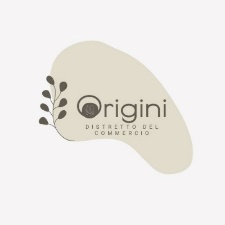 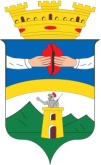 COMUNE DI VALLO DELLA LUCANIA (CAPOFILA)Piazza Vittorio Emanuele II n. 44 84078 Vallo della Lucania (SA)(C.F. 84000010656 – P. Iva 00785220658)COMUNE DI VALLO DELLA LUCANIACapofila del Distretto Diffuso OriginePiazza Vittorio Emanuele II n. 4484078 Vallo della Lucania (SA)Pec: prot.vallodellalucania@legalmail.itMANIFESTAZIONE DI AVVISO PUBBLICO MANIFESTAZIONE DI INTERESSEa prendere parte alla programmazione del Distretto Diffuso del Commercio denominato “Distretto del Commercio Origini”, proposta dal Comune di Vallo della Lucania (Capofila), Ascea, Cannalonga, Casal Velino, Ceraso, Gioi, Moio Della Civitella, Novi Velia, Omignano, Orria, Perito, Salento, Sessa Cilento, Stella Cilento.Il sottoscritto ____________________________________________________________________________ nella sua qualità di ________________________________________________________________________ dell’organizzazione ________________________________________________________________________ tipologia e forma giuridica __________________________________________________________________ Sede legale ______________________________________________________________________________ Indirizzo ________________________________________________________________________________ Telefono ________________________________________________________________________________ e-mail __________________________________________________________________________________ PEC ____________________________________________________________________________________ Sito internet, pagina social __________________________________________________________________Consapevole delle responsabilità penali previste per le ipotesi di falsità in atti e dichiarazioni mendaci così come stabilito negli artt. 75 e 76 del DPR 28/12/2000 n. 445 MANIFESTAL’interesse dell’organizzazione _____________________________________________________________ alla partecipazione della co-progettazione delle iniziative da inserire nel programma di azione del DDC “Origini” con la sottoscrizione di un partenariato all’uopo stabilito. DICHIARAnella qualità di cui sopra, di rientrare in una o piùdelle seguenti tipologie: Associazioni Imprenditoriali (specie del commercio)Organizzazioni SindacaliAssociazioni dei ConsumatoriOrganizzazioni di Categoria e Ordini professionali Società regolarmente iscritte alla CCIA (in particolare artigianato, commercio, industria, aziende agricole, ristorazione, ricettività, turistiche)Associazioni di VolontariatoAssociazioni culturali, ricreative, del tempo liberoEnti di formazione accreditatiDICHIARA INOLTREdi essere nel pieno e libero esercizio dei propri diritti ed aver preso visione dell’Avviso Pubblico a manifestare interesse a partecipare alla co-progettazione delle iniziative da inserire nel programma di azione del DDC “Terra del Cilento” con la sottoscrizione di un partenariato all’uopo stabilito. Il sottoscritto, in merito al trattamento dei dati personali esprime il consenso al trattamento degli stessi nel rispetto e delle finalità nelle modalità di cui al GDPR 679/2016 ed alla D. Lgs. n. 196/2003 e successive modificazioni e integrazioni.Il sottoscritto è consapevole delle sanzioni penali previste dal D.P.R. 28 dicembre 2000 n. 445, nel caso di mendaci dichiarazioni, falsità negli atti, uso ed esibizioni di atti falsi o contenenti dati non rispondenti a verità, dichiara sotto la propria responsabilità che quanto riportato nella presente “Manifestazione di interesse” risponde a verità.Luogo e data, _____________________ 		  __________________________________________________                                                                               (Firma del legale rappresentante e timbro dell’organizzazione)ALLEGATI OBBLIGATORI:Copia del documento di identità in corso di validità del sottoscrittore in proprio o quale legale rappresentante dell’organizzazione Copia Atto Costitutivo, Statuto ed Elenco dei Soci, Associati, etc. …Copia del verbale di nomina del legale rappresentante o documento equipollente che attesti le generalità del legale rappresentante dell’organizzazionePresentazione del soggetto partecipante (curriculum o altro documento idoneo …)Progetto da proporre con azioni, cronoprogramma e piano economicoCurriculum dei partecipanti al progetto